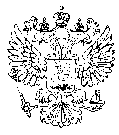 АДМИНИСТРАЦИЯ  УСТЬЯНСКОГО   МУНИЦИПАЛЬНОГО ОКРУГА  АРХАНГЕЛЬСКОЙ  ОБЛАСТИ                                              ФИНАНСОВОЕ  УПРАВЛЕНИЕПРИКАЗОт 30 декабря 2022 г.    №69п. ОктябрьскийОб утверждении порядкасоставления и ведения кассового плана исполнения местного бюджета в текущем финансовом году 1. Утвердить прилагаемый Порядок составления и ведения кассового плана исполнения местного бюджета в текущем финансовом году.2. Контроль за исполнением настоящего Порядка возложить на  Шерягину В.П..3.  Настоящий Порядок вводится в действие с 1 января 2023 года.Начальник Финансового управления			             	С.В. Асамбаева